Trifle met banaan en peer 10 personen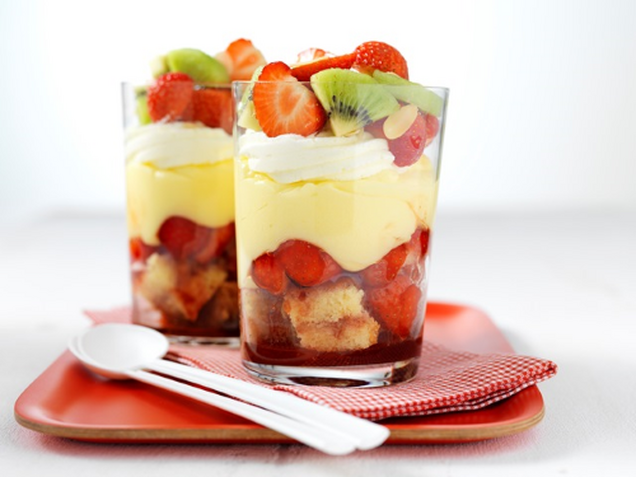 Een half pakje Bastognekoeken4 peren3 bananenVanillevlaVerkruimel de Bastognekoeken in een schaalSchil de peren en snijd deze in stukjesPel de bananen en snijd deze in dunne plakjesLeg over de verkruimelde koekjes, de stukjes peer. Giet vervolgens een laag vanillevla over de stukjes peer en leg bovenop de vla de plakjes banaan als laatste een laagje vlaZet de schaal in de koelkast